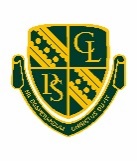 Church Langton CE (Aided) Primary SchoolPupil Premium Report Total Pupils on roll195 pupils – 16 Pupil premium Total amount received 2016/2017£21,120Financial yearAmount of Pupil Premium Funding2015-2016£21,1202016-2017£21,1202015-162016-2017Percentage of FSM Pupils8.46%8.46%Number of FSM pupils eligible for Pupil premium56Number of looked after children eligible for Pupil premium012016-172016-172016-172016-172016-172016-172016-17Pupil premium used forAmount allocated to the intervention / actionNew or continued actionSummary of intervention / actionIntended outcomesMonitored by who and whenResults and impactTeaching assistant intervention support£6840.00continuedAll year groupsClose the gap between FSM children and non-FSM children through intensive reading and numeracy supportSpeech therapy follow up linked to phonicsSLTPupil progress trackingConfidence of both teachers and support staffTraining and delivery of Happy to be me support programme by HLTA£2800.00continuedYears 3 to 6Provide social and emotional support to individuals within a small group settingHeadteacherHLTAPupil outcomes for those involved indicate clear impactPupil surveyWellbeing Coach£475.00newKey Stage Two pupils – targeted children from vulnerable list or through pupil progress meetingsWeekly support and developing coping strategies.SLTHeadteacher Regularly positive feedback from parentsPupil voicePupil outcomesSubsidised educational visits£210.00£504.00£200.00£966.00newWhole schoolInclusion for all in residential and day trips linked to the curriculumY5/6 university tripHeadteacher100% of pupils took part in trips and residential visits Provision of peripatetic music teaching£229.50continuedYears 1-6Opportunities for pupils to develop confidence and skills through musicMusic leaderPupil performance in concerts, social skills and happiness in schoolAttendanceIntervention teaching through HLTA£3000.00continuedYears 1-6Small group teaching for different ability groups including maths interventionsPhonics outcomes in year 1 and 2Reducing class size for year 6 class£3000.00continuedYear 6Additional teaching to reduce class size during spring and summer term to provide one to one and small group support for PP childrenYear 6 teacherHeadteacherDisadvantaged pupil outcomesBreakfast clubs for support in English and maths£584.00ContinuedYears 3-6Additional teaching input for pupils through early morning targeted intervention. Group size of 4 to 7Key stage leadersSupport in purchasing of adjusted school uniform£479.00ContinuedWhole schoolSubsidised cost of new school uniform to promote self-esteem and inclusionPayment for school milk scheme£295.00ContinuedWhole schoolPayment of school milk for pupil premium children to promote healthy lifestylesLanguages teacher£1181.00continuedWhole schoolEnrichment opportunity and raising skills in languages